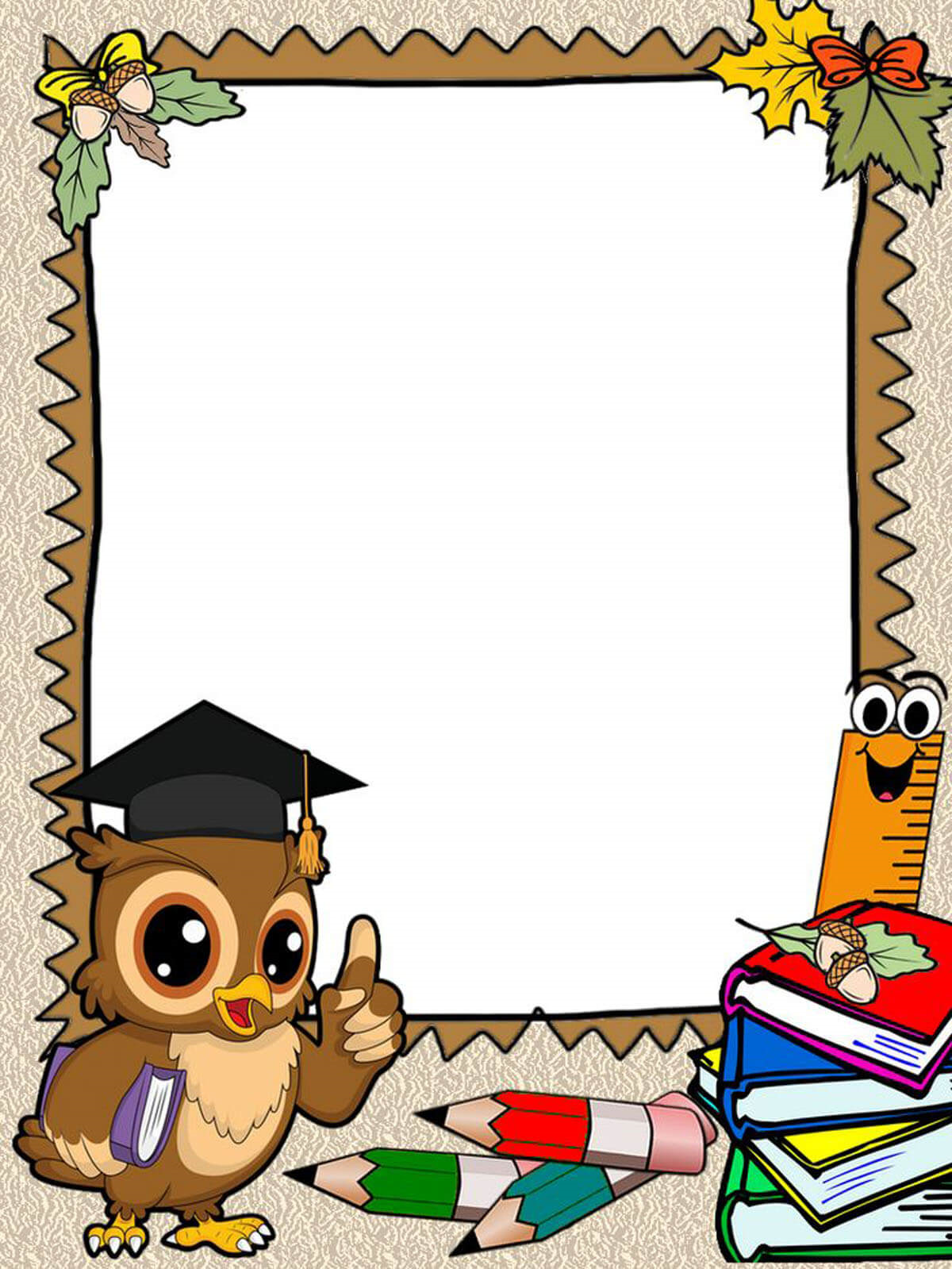 СОВЕТЫ ЛОГОПЕДА.РАЗВИТИЕ   НАВЫКА РАЗЛИЧАТЬ ЗВУКИ.Поиграйте с ребенком.«Будь внимательным»- Игра предназначена для развития у ребенка умения слышать и различать звуки в словах. С небольшим интервалом произносите слова: мама, сок, собака, вата, снег, коробка, телефон, сапоги, туча, соловей -  и предложите ребенку, когда он услышит в слове звук(С), хлопнуть в ладоши. Если ребенок затрудняется выделить звук (С), то его нужно произносить протяжно: с-сок, с-собака. - Предложите ребенку хлопнуть в ладоши, когда он услышит звук (З) в словах: замок, конфета, пальто, зонт, лейка, змея, кот, машина, зубы. -  Такую же игру можно провести и на различение звуков (Р) – (Л).   -  Игры постепенно можно усложнять– вводить слова, в которых звуки находятся в разных позициях: в начале, в середине и в конце слов.Обязательно исправляйте ошибки в речи ребенка, но делайте                  это тактично. Если вы посмеетесь над ребенком, то                          обидите его, и ребенок может потерять к вам доверие.Учитель-логопед: Сорокина Н.С.